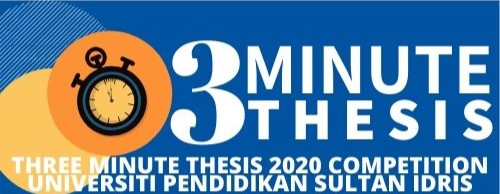 THREE MINUTE THESIS 2020 COMPETITION IMPORTANT DATEOpen for registrationDate: 03th March 2020 Last date for nomination from faculty/ departmentDate: 07th April 2020Last date for registrationDate: 10th April 2020 Training for 3MT contestantDate: 14th April 2020Time: 8.00 Venue: Bilik Latihan Utama, Aras Bawah, Blok C, IPSLast date for 3MT slide submissionDate: 17th April 2020 REHEARSAL DAYDate: 20th April 2020Time: 2.00 ptgVenue: Bilik Latihan Utama, Aras Bawah, Blok C, IPSTHREE MINUTE THESIS 2020 COMPETITIONDate: 21st April 2020 Time: 8.00 Venue: Bilik Latihan Utama, Aras Bawah, Blok C, IPS